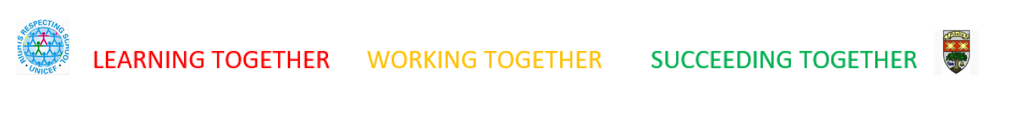 PE Updates:See Mr Burrell in PE base if interested in 2KM Cross Country event during school 12th March- see Mr Burrell in PE base.  S4/5/6 one off performances is on 4th and 5th of march, see PE base board. Miss Mullen starting a basketball club on Wednesday Lunch S1-6.Saltire Sheets should be handed to Miss Bell in PESQA LEADERSHIP AWARD QUALIFICATION/OPPORTUNITY see Miss Bell if interested. PE kit borrowed goes back into the blue bin. Boots and trainers go back into the box. Trips:Dance Trip- a reminder to keep up to date for payments via parent pay. Achievements:Well done to Rosie Liston for competing in Scottish Schools on Friday. Sports Leaders delivered engaging sessions at the 80p challenger event!Well done to Eilidh Comerford for getting into the U18’s rugby Scotland West Squad Well done to Jessica Earl, who won against the Commonwealth gold medalist in bowling. Massive well done to Summer Thomson in S4 for making the Women’s Under 16 National Training Camp. 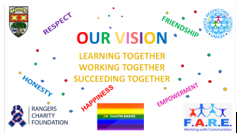 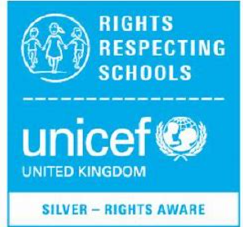 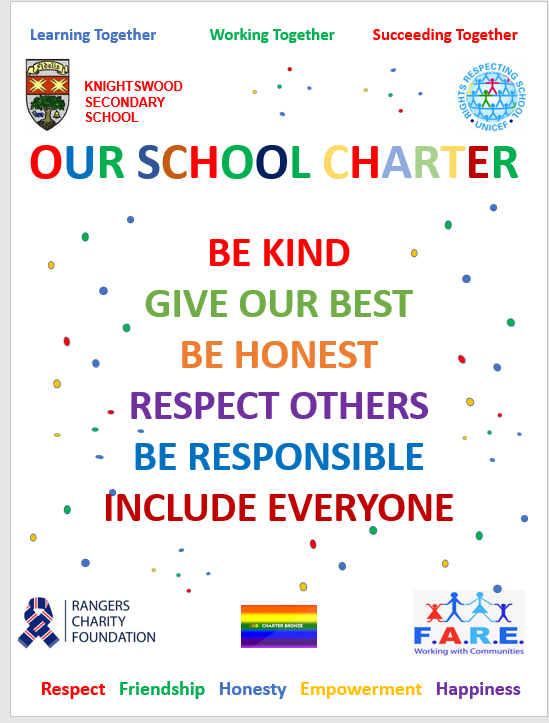 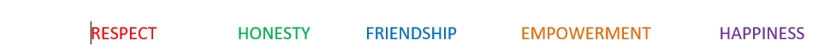 MONDAY TUESDAY WEDNESDAY THURSDAY FRIDAY LUNCHLUNCHLUNCHLUNCHLUNCHS1-6 Monthly Newsletter Mrs Frizzell 
Location: English BaseS1-6 EAL Buddy Club
Mrs Morgan 
Location: F20S1-S6School OrchestraMusic DepartmentS1-S6 LGBT ClubMs McMillanLocation: S07S4-S6 LBGT/Queer Arts ClubMs Wild/Miss Boyle Location: ArtS1FootballMr ComerfordLocation: PitchS1-6 Set and Costume Design Ms Gallagher
Location:S11S1-6 Coding Club Mrs Graham 
Location: S01S1-6 Chess Club Senior Pupil
Every Tuesday and Thursday Lunchtime
Location: LibraryS1-S6 LGBT ClubMs McMillanLocation: S07S1-S6Anti-Racist ClubMs McMillanLocation: LibraryS1-6 Debate Club Ms Teasdale/Mr Airdrie 
Location: G06  S1-6 Well-Being Drop In
Miss Di Rollo
Location:F10S1 Craft Club
Location: G12  S1-S6 LGBT ClubMs McMillanLocation: S07S1-S3Art ClubMiss BoyleLocation: S13S1-6Basketball
Miss Mullen
Location: PE Gym HallS1-2  RUGBY CLUB   Wednesday 1.10-1.50PM
S1-6 Chess Club Senior Pupil
Every Tuesday and Thursday Lunchtime
Location: LibraryS1-S6String EnsembleMusic Department  S1-S6 LGBT ClubMs McMillanLocation: S07S1Science ClubMrs ChaseLocation: G22S1-S3Dance/Gymnastics ClubMiss Scott/Miss BellLocation: PE BaseS1FootballMr ComerfordLocation: PitchS1-6 Running Club
Every Friday 7.30am-8.15am
Location: PE BaseS1-S6 LGBT ClubMs McMillanLocation: S07MONDAYTUESDAYWEDNESDAYTHURSDAYFRIDAYAFTER-SCHOOLAFTER-SCHOOLAFTER-SCHOOLAFTER-SCHOOLAFTER-SCHOOLS1-6Garden and Painting Club Ms Gallagher
Location:S11S1-3 Drama Club Mr Airdrie 
Every Tuesday 3.30-4.30pm
Location: Drama StudioS1-4 Girls Football Every Tuesday 3.30-3.30pm Location: PE ASTROS2Football TrainingEvery Tuesday 3.30-4.30pm Location: PE ASTROS1-6 NetballMiss Mullen
Every Wednesday 3.30-4.30PM
Location: PE Gym HallS1-6 Set and Costume Design Ms Gallagher
Location:S11S1-6 FAREBEARS Fitness
Location: Fitness SuiteS1-6 FAREBEARS Football  
Location: PE ASTROS1-6 FAREBEARS Badminton 
Location: PE Gym HallS1-6 Film Club Mr Airdrie
Location: F23S1-S6 D&D/Tabletop Gaming clubMr Galloway
Location: Library 